Рекомендации к ведению дневникаОформление дневников:1.По предметам « производственного обучения» и «производственная  практика»  отдельная тетрадь у каждого учащегося.2. Дневник должен быть подписан:- наименование предмета;- образовательное учреждение;- № группы;- Ф.И.О  учащегося;- Ф.И.О мастера производственного обучения;- служебные телефоны администрация.3. Каждая запись в дневнике по « Производственному обучению» должна начинаться с даты, темы урока и плана.4. Каждая запись в дневнике по   « Производственной практики» должна начинаться с даты, задания, выполнения задания, подписи и оценки наставника, подписи и оценки мастера.5.Записи должны быть аккуратными, текст написан чётко, ручкой, рисунки и схемы карандашом.6. Использование учащимися красного цвета не допускаетсяДневникпроизводственной практикистудента Верхнепышминскогомеханико – технологического техникума «Юность»________________________________________________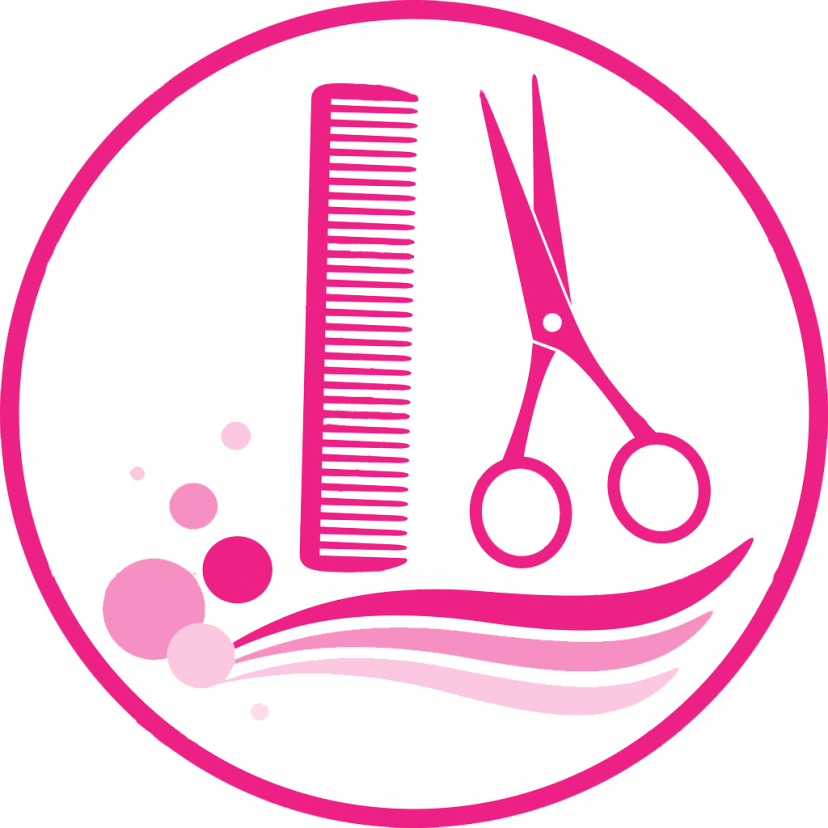 Телефоны для справок:       Директор ПУ «Юность»       Лобастов Виталий Геннадьевич       5-44-86       Секретарь учебной части:       Рыжкова Светлана Евгеньевна       5-42-67       Зам.директора по УПР       Отрак Ирина Юрьевна       5-44-70, 4-21-86       Старшие мастера       Шашмурина Ольга Михайловна       8-904-17-000-94       Азарян Карине Айказовна       8-922-130-55-63      Мастер группы:Преподаватель специальных дисциплин, мастер производственного обучения        Игошева Алёна Георгиевна8-963-445-98-89ПРАКТИКАФамилия_____________________________________________         Имя_________________________________________________      Отчество_____________________________________________    Группа_______________________________________________Срок практики       с                               по                    ________                                                      с_______________ по__________________                                с_______________ по__________________                                с_______________ по__________________НАИМЕНОВАНИЕ ПРЕДПРИЯТИЯ____________________________________________________________________________________________________________________________________________________________________________________________________________________________________Руководитель практики от МТТ____________________________                                                                           должность       __________________________________________________фамилия, имя, отчествоРуководитель практики от предприятия____________________________________________                                                                                                    должность__________________________________________________фамилия, имя, отчествоРуководитель практики от предприятия____________________________________________                                                                                                    должность__________________________________________________фамилия, имя, отчествоРуководитель практики от предприятия____________________________________________                                                                                                    должность__________________________________________________фамилия, имя, отчествоРуководитель практики от предприятия____________________________________________                                                                                                    должность__________________________________________________фамилия, имя, отчествоКвалификационная характеристика:Профессия:  «Парикмахер»Специальности:ПарикмахерНазначение  профессии: Осуществление  технологического  процесса выполнения стрижек и укладок волос, окрашивания волос различными группами красителей, химической завивки волос различными техниками, причесок волос различными элементами.КвалификацияУровень общего образования, требуемого для получения профессии- среднее   (полное) общее, уровень профессионального образования - начальное профессиональное Тип профессии « Человек- художественный образ» Требования к профессиональным  особенностям Физическая выносливость, хорошие внешние данные, умение концентрировать внимание, хорошая память, аккуратность, честность, дисциплинированностьТребования к профессиональной подготовкиЗнание экономики, основ физиологии кожи и волос, санитарии и гигиены, технологии, спец. рисунка.Медицинские противопоказанияХронические заболевания дыхания, инфекционные, аллергические, кожные венерические, психические болезни, бактерио и вирусоносительствоПрофессия имеет 1-5 разрядыПути получения профессии:Подготовку можно получить НПО, на базе неполного среднего образования, учебных комбинатах, на курсах, на рабочем местеОбласти применения профессиональных знаний- парикмахерские, салоны красотыКвалификационная  характеристикаПрофессия: парикмахерКвалификация  3 разрядПарикмахер должен знать:— виды оказываемых услуг;
— правила бытового обслуживания населения;
— современные формы и методы обслуживания в парикмахерских;
— правила, приемы и способы выполнения работ по видам парикмахерских услуг;
— направления моды, современные виды модельных стрижек, причесок (женских, мужских, детских);
— основы моделирования прически;
— способы оформления прически;
— технологию изготовления постижерных изделий;
— устройство и правила эксплуатации аппаратуры, инструмента, приспособлений;
— виды, ассортимент материалов, используемых в парикмахерской практике, их назначение и применение;
— состав и свойства препаратов, составов, растворов специального назначения, парфюмерно-косметических средств, их воздействие на кожу и волосы;
— требования к качеству материалов, препаратов;
— нормы расхода материалов, препаратов, парикмахерского белья;
— основы физиологии кожи и волос;
— правила санитарии и гигиены;
— правила организации рабочего места;
— правила обслуживания и профессиональной этики;
— указания по безопасному содержанию рабочего места;
— способы и приемы безопасного выполнения работ;
— порядок извещения руководителя о всех недостатках, обнаруженных во время работы;
— правила оказания первой помощи пострадавшим при травмировании и внезапном заболевании;
— правила внутреннего трудового распорядка;
— правила охраны труда, производственной санитарии и личной гигиены, пожарной безопасности.2. Парикмахер выполняет следующие должностные обязанности:1. Определяет по внешним признакам вид, структуру, состояние волос и кожи.
2. Осуществляет мытье и массаж головы.
3. Производит стрижку волос (простую и модельную).
4. Выполняет укладку волос в соответствии с направлением современной моды и индивидуальными особенностями лица заказчика.
5. Производит завивку волос на бигуди, щипцами и электрическим способом (перманент).
6. Осуществляет укладку феном или на бигуди, покрытие волос лаком.                               7. Производит стрижку бороды и усов.ИНСТРУКЦИЯ ПО ОХРАНЕ ТРУДА 
1. Общие требования безопасности:На парикмахера во время работы могут воздействовать следующие опасные и вредные производственные факторы: подвижные части электроинструмента; повышенная температура воздуха вследствие работы тепловых приборов, фенов, сушуаров, компресников и др.; повышенная подвижность воздуха; повышенное значение напряжения в электрической цепи; недостаточная освещенность рабочей зоны; острые кромки режущего инструмента; напряжение кистей и пальцев рук; длительные статические физические перегрузки (поза "стоя"); химические факторы (хлор, озон, пыль волос, синтетические моющие средства, тиогликолевая кислота, парафенилдиамин (урсол) и др.). Парикмахер должен извещать своего непосредственного руководителя о любой ситуации, угрожающей жизни и здоровью людей, о каждом несчастном случае, происшедшем на производстве, об ухудшении состояния своего здоровья. Перед началом работы надевать чистую спецодежду; до начала и после завершения обслуживания клиента, после посещения туалета, любого загрязнения рук и перед приемом пищи мыть руки с мылом, насухо вытирать чистым полотенцем для личного пользования; осуществлять уход за кожей рук, используя защитные и смягчающие средства (крем, лосьон), своевременно подрезать ногти, очищать подногтевые пространства; не допускать приема пищи на рабочем месте. Требования охраны труда перед началом работы: Не закалывать специальную одежду булавками, иголками, не держать в карманах одежды острые, хрупкие и бьющиеся предметы (ножницы, расчески, бритвы, стеклянные флаконы). Проверить исправность электровилок, розеток, кабелей (шнуров).  Проверить исправность гидроподъемников и устойчивость парикмахерского кресла и кресла для мастера, убедиться, что они легко вращаются вокруг своей оси. Не работать с открытыми ранками на руках. Все повреждения кожных покровов на руках защищать напальчниками, лейкопластырем. Обо всех обнаруженных неисправностях применяемого электроинструмента, инвентаря, электропроводки, освещения, санитарно-технического оборудования и других неполадках сообщить своему непосредственному руководителю и приступить к работе только после их устранения.Требования охраны труда во время работы: Выполнять только ту работу, которой обучен, по которой получил инструктаж по охране труда и допущен работником, ответственным за безопасное выполнение работ. Не поручать свою работу необученным и посторонним лицам.  Содержать рабочее место в чистоте, своевременно убирать остриженные волосы, пролитые жидкости. Не мести остриженные волосы через весь зал. Не накапливать на рабочем месте грязное белье. Использовать средства защиты рук при смешивании компонентов красителя, окраске волос клиентов, приготовлении дезинфицирующих растворов, дезинфекции инструментов.  Опасную бритву необходимо хранить только в закрытом виде в ящике туалета. Не стричь электробритвой мокрые волосы, не включать и не выключать машинку для стрижки волос, фен, сушуар, электробритву, климазон, электроводонагреватель, другие аппараты и электроинструмент, работающие от электрической сети, мокрыми руками.Зажимы, бигуди, коклюшки, колпаки и сетки для химической завивки волос, шапочки для мелирования следует промывать проточной водой с моющими средствами. Емкости с рабочими дезинфицирующими растворами плотно закрывать крышками; все работы с растворами выполнять в резиновых перчатках; соблюдать инструкцию по применению дезинфицирующего средства. Если в процессе работы произошло загрязнение рабочего места пролитыми растворами, шампунями, работу прекратить до удаления загрязняющих веществ. При обнаружении пожара или признаков горения (задымление, запах гари, повышение температуры и т.п.) следует: прекратить работу и незамедлительно сообщить об этом по телефону в пожарную охрану, при этом назвать адрес объекта, место возникновения пожара, сообщить свою фамилию. Пострадавшему при травмировании или внезапном заболевании необходимо оказать первую (доврачебную) помощь и, при необходимости, организовать его доставку в учреждение здравоохранения. Требования охраны труда по окончании работы: Отключить от электросети инфрагрелку, климазон, водонагреватель, сушильный шкаф, фены (сушуары) и другие аппараты. Промыть проточной водой и продезинфицировать в бактерицидном излучателе или в растворах дезинфицирующих средств инструменты и приспособления. Убрать их в места хранения. Промыть с добавлением моющих средств, просушить и убрать на места хранения зажимы для волос, бигуди, колпаки и другие использованные во время работы приспособления.Оценка выполнения задания по производственной практике.Примечание: Если за качество выполненной самостоятельно работы учащийся заслуживает оценки"5" или"4", но при этом незначительно недовыполнил установленные нормы времени (выработки), мастер может оценить работу учащегося положительной оценкой, снизив ее соответственно на один балл. Баллом "1" оценивают неумение выполнять приемы работы.При оценке заданий по сложным работам преимущественным показателем служит выполнение учащимся технических требований работ. Мастер выставляет оценку на основе наблюдений за правильностью выполнения приемов работы организацией работы и культурой труда, использованием оборудования, инструментов, приспособлений и соблюдением требованийСхема выполнения работыОценка, подпись руководителя практики, от предприятияОценка, подпись мастера П.О МТТДатаЗадание, содержание выполняемых работСхема выполнения работыОценка, подпись руководителя практики, от предприятияОценка, подпись мастера П.О МТТДатаЗадание, содержание выполняемых работСхема выполнения работыОценка, подпись руководителя практики, от предприятияОценка, подпись мастера П.О МТТДатаЗадание, содержание выполняемых работ№ п/п№ п/пТема, под тема программы (перечень работ)ПМ. 01«Выполнение стрижки  и укладки волосПМ. 01«Выполнение стрижки  и укладки волосПМ. 01«Выполнение стрижки  и укладки волосРаздел 1. Выполнение подготовительных и заключительных  работРаздел 1. Выполнение подготовительных и заключительных  работ1.1Инструктаж по технике безопасности при работе с острыми предметами и электрооборудованием.Выполнение подготовительных и заключительных  работИнструктаж по технике безопасности при работе с острыми предметами и электрооборудованием.Выполнение подготовительных и заключительных  работ1.2Технология массажа и мытья головыТехнология массажа и мытья головы1.3Диагностика состояния волосяного покрова головы.Диагностика состояния волосяного покрова головы.Раздел 2.Выполнение классических и салонных мужских, женских стрижекРаздел 2.Выполнение классических и салонных мужских, женских стрижек2.1Выполнение мужской стрижки «бокс», «полубокс». Выполнение мужской стрижки «модельная»Выполнение мужской стрижки «бокс», «полубокс». Выполнение мужской стрижки «модельная»2.2Выполнение мужской салонной стрижки на полудлинных волосахВыполнение мужской салонной стрижки на полудлинных волосах2.3Выполнение мужской салонной стрижкиВыполнение мужской салонной стрижки2.4Выполнение женской стрижки бритвойВыполнение женской стрижки бритвой2.5Выполнение женской стрижки «каре»Выполнение женской стрижки «каре»2.6Выполнение женской стрижки «каскад»Выполнение женской стрижки «каскад»2.7Выполнение женской стрижки «сессун»Выполнение женской стрижки «сессун»2.8Выполнение женской стрижки «модельная», «гарсон»Выполнение женской стрижки «модельная», «гарсон»2.9Выполнение женской стрижки на длинных волосахВыполнение женской стрижки на длинных волосах2.10Выполнение укладки волос на короткие и на полудлинные волосы феном и щетками «бомбаж» и «брашинг»Выполнение укладки волос на короткие и на полудлинные волосы феном и щетками «бомбаж» и «брашинг»2.11Выполнение укладки волос феном на длинные волосыВыполнение укладки волос феном на длинные волосы2.12Выполнение укладки волос на бигуди на длинные волосыВыполнение укладки волос на бигуди на длинные волосы2.13Выполнение укладки волос на электрощипцы (выпрямление) на длинные волосыВыполнение укладки волос на электрощипцы (выпрямление) на длинные волосы2.14Выполнение укладки волос на электрощипцы на полудлинные волосыВыполнение укладки волос на электрощипцы на полудлинные волосы2.15Выполнение укладки волос на электрощипцы на длинные волосыВыполнение укладки волос на электрощипцы на длинные волосыИтого108 часов108 часовСхема выполнения работыОценка, подпись руководителя практики, от предприятияОценка, подпись мастера П.О МТТДатаЗадание, содержание выполняемых работПМ.02 Выполнение химической завивки волосПМ.02 Выполнение химической завивки волосРаздел 1. Выполнение подготовительных и заключительных работ.  Тема 1.1 Препараты для  химической завивки. Диагностирование структуры волос.1.1.1Техника безопасности. Диагностирование структуры волос.1.1.2Выполнение подготовительных и заключительных работ. Нормы расхода препаратов, времени на выполнение хим. завивки.Раздел 2.   Выполнение химической завивки волос различными  способамиТема 2.1 Технологический процесс химической завивки2.1.1Технология выполнения химической завивки2.1.2Подбор препаратов, для различных типов волос. Критерии оценки качества химической завивки волосТема 2.2 Виды накруток химической завивки2.2.1Технология выполнения классической накрутки волос. Выполнение химической завивки классическим способом2.2.2Технология выполнения завивки волос «На 2 коклюшки»Итого36 часовПМ.03 Выполнение окрашивания волосПМ.03 Выполнение окрашивания волосРаздел 1. Выполнение подготовительных и заключительных  работ1.1.Техника безопасности. Выполнение подготовительных и заключительных  работ.Диагностирование структуры волос. Проба на аллергическую реакцию. Изучение продукции окрашивания волос, способы разведения красителей.Раздел 2. Выполнение окрашивания и обесцвечивания волос2.1Обесцвечивание волос 2-3 тона2.2Мелирование волос методом «штопка». Мелирование волос через шапочку2.3Смывка волос2.4Окрашивание красителями 2 группы2.5Колоррирование волосИтого36 часовПМ. 04. «Оформление причесок»ПМ. 04. «Оформление причесок»Раздел 1. Выполнение подготовительных и заключительных  работ1.1Техника безопасности. Выполнение подготовительных и заключительных  работРаздел 2.   Выполнение прически с моделирующими элементами2.1Выполнение моделирующих элементов причесок2.2Выполнение причесок с элементом плетения2.3Выполнение прически романтического стиля2.4Выполнение креативных причесок 2.5Выполнение причесок классического стиляИтого 36 часовСхема выполнения работыОценка, подпись руководителя практики, от предприятияОценка, подпись мастера П.О МТТДатаЗадание, содержание выполняемых работБаллВыполнение 
технических
условийВыполнение норм
времени 
(выработки)Самостоятельность в работе,
культура труда5Отличное качество выполненной работы в соответствии с техническими условиями.Выполнение и перевыполнение установленной нормы.Твердое усвоение и свободное применение рациональных приемов труда при выполнении производственных операций и безошибочное применение их в разнообразных видах работ.Правильная организация труда и рабочего места. Полная самостоятельность учащегося в планировании и выполнении задания (без какой либо помощи мастера)4Хорошее качество выполненной работы в соответствии с техническим условиями.Выполнение установленной нормы.Достаточно прочное усвоение приемов выполнения производственных операций применение их в разнообразных видах работ. Правильна  организация труда и рабочего места. Самостоятельно планирование и выполнение задания при несущественной помощи мастера.3Работа выполнена удовлетворительно в пределах технических условий, но после исправления по указанию  мастера.То жеУсвоение основных приемов выполнения производственных операций применение их в разнообразных видах работ. Отдельные нарушения в организации труда или рабочего места. Неумение самостоятельно планировать и выполнять работу.2Нарушение всех технических условий (брак в работе).Крайне низкое (до 50%) выполнения нормы.Не усвоение приемов и способов выполнения производственных операций или работ. Систематические нарушения в организации труда и рабочего места. Не умение самостоятельно планировать и выполнять работу даже при помощи мастера.ДатаЗадание, содержание выполняемых работСхема выполнения работыОценка, подпись руководителя практики, от предприятияОценка, подпись мастера П.О МТТСхема выполнения работыОценка, подпись руководителя практики, от предприятияОценка, подпись мастера П.О МТТ